Publicado en  el 18/01/2017 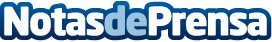 Tres estilos distintos que permiten decorar las zonas de relax del hogar de manera sencilla y acogedora La zonas de relax se convierten en los rincones más apreciados de las casas por eso es importante saber cómo decorarlas. Tres estilos posibles son: rústico, nórdico y contemporáneoDatos de contacto:Nota de prensa publicada en: https://www.notasdeprensa.es/tres-estilos-distintos-que-permiten-decorar_1 Categorias: Interiorismo Entretenimiento http://www.notasdeprensa.es